Предмет6А6Б6Вматематикас. 147 п. 26 прочитать, выучить определения, с. 154 № 919638 (а), 639 (б), 640 (б)с. 147 п. 26 прочитать, выучить определения, с. 154 № 919для Зубовой Саши ​ ​с. 124 Проверка пройденного, повторить названия месяцев, количество дней в годуРусский языкповторение всей информации о прилагательном в теории , работа на учи ру или  письменное задание  по вариантам    Запишите правильно  1 вариант  (не)глупый человек; совсем (не)веселое настроение; (не)известная величина; ничуть (не)легкая ноша; (не)разлучные друзья; стекля..ая трубка, книга интерес..а, деревя..ая модель, солом..ая шляпа, морковь полез..а, картина необыкнове..а, карти..ая галерея  2 вариант  Ю..ые натуралисты, це..ые сведения, даль пусты..а, стари..ые здания, орли..ый крик, журавли..ая стая, пропасть бездо..а,  очень (не)большая поляна; (не)настный день; (не)замысловатый сюжет рассказа; (не)широкая, но красивая реч..нка; (не)большая, а интересная книга.повторение всей информации о прилагательном в теории , работа на учи ру или  письменное задание  по вариантам    Запишите правильно  1 вариант  (не)глупый человек; совсем (не)веселое настроение; (не)известная величина; ничуть (не)легкая ноша; (не)разлучные друзья; стекля..ая трубка, книга интерес..а, деревя..ая модель, солом..ая шляпа, морковь полез..а, картина необыкнове..а, карти..ая галерея  2 вариант  Ю..ые натуралисты, це..ые сведения, даль пусты..а, стари..ые здания, орли..ый крик, журавли..ая стая, пропасть бездо..а,  очень (не)большая поляна; (не)настный день; (не)замысловатый сюжет рассказа; (не)широкая, но красивая реч..нка; (не)большая, а интересная книга.Русский языксамост  работа  упр 454 (прочитать, выписать прилагательные, определить их разряд) упр 450 ( по заданию)литератураСочинение-миниатюра  “Любимый герой в рассказе О.Уайльда «Кентервильское привидение»история§7 читать, ответить на вопросы к параграфу (устно)​§8 читать, ответить на вопросы (устно)Немецкий язык (Красикова)Упр.5 (карточка)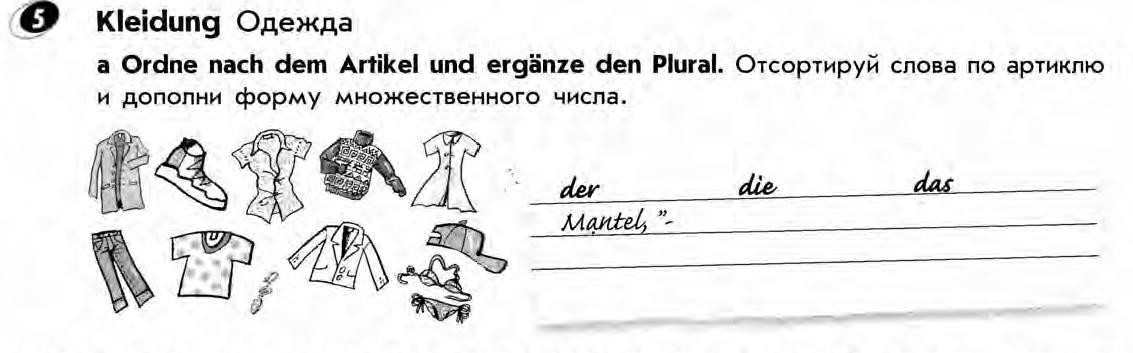 Немецкий язык (Сафьянова)стр 44 упр 6б ( ответить на первые четыре вопроса)стр 44 упр 6б ( ответить на первые четыре вопроса)стр 44 упр 6б ( ответить на первые четыре вопроса)биология§ 16читать, выполнить задания 1,2,3 из рабочей тетради письменно